   		آمار  روزانه شناورهای تخلیه وبارگیری شرکت آریا بنادر ایرانیان	از ساعت  45: 06  تا ساعت 06:45 مورخه 10/10/1401 لغایت  11/10/1401		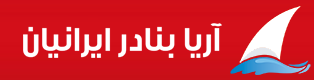 اسکلهنام شناورنام کشتیرانیتناژ  تخلیهتناژبارگیریمحل تخلیهنوع تجهیزاتمحموله کشتیمحموله کشتیتاریخ و ساعت پهلوگیریتاریخ و ساعت شروع عملیاتتناژ  تخلیه و بارگیــریتناژ  تخلیه و بارگیــریتناژ  تخلیه و بارگیــریمجموع تناژ سه شیفتتناژباقیمانده /اتمام تخلیه یا بارگیری(تن)زمان عملیات(OT)زمان عملیات(OT)نرم متوسطنرم متوسطماندگاری دراسکله(ساعت)اسکلهنام شناورنام کشتیرانیتناژ  تخلیهتناژبارگیریمحل تخلیهنوع تجهیزاتتخلیهبارگیریتاریخ و ساعت پهلوگیریتاریخ و ساعت شروع عملیاتتناژصبحتناژعصرتناژشبمجموع تناژ سه شیفتتناژباقیمانده /اتمام تخلیه یا بارگیری(تن)تخلیهبارگیریتخلیهبارگیریماندگاری دراسکله(ساعت)3وفا-2وفا پیروز کاسپین9741233محوطهمنگان223   تختهپالت09/10/0109/10/01ت: *ت: *ت: *ت:* ***********15:50*21*3وفا-2وفا پیروز کاسپین9741233محوطهمنگان223   تختهپالت01:1003:10ب:79ب:90ب: 159ب: 328باقی بارگیری :905*15:50*21*5آرباتامیرآروین صدرا1717318محوطهمنگان225تختهآهن ورق سرد الکتریکیکیسه 10/10/0110/10/01ت:440ت: 1063ت: 109ت: 1612اتمام  تخلیه: 23:3514:2003:05112104*5آرباتامیرآروین صدرا1717318محوطهمنگان225تختهآهن ورق سرد الکتریکیکیسه 01:4503:00ب: *ب: *ب: 318ب: 318اتمام  بارگیری :03:3514:2003:05112104*7باکو بریزکالابران نسیم دریا4909*سیلوی آگروتامینلیبهر4017مینی لودرذرت*09/10/0109/10/01ت:481ت:569ت: 322ت: 1372باقی تخلیه: 190315:45*87**7باکو بریزکالابران نسیم دریا4909*سیلوی آگروتامینلیبهر4017مینی لودرذرت*02:4508:3015:45*87**9گاسانفچار گامه بار4049*سیلوی نویدآورانلیبهر 4006ذرت*10/10/0110/10/01ت:*ت:767ت: 887ت: 1654باقی تخلیه: 239511:10*148**9گاسانفچار گامه بار4049*سیلوی نویدآورانلیبهر 4006ذرت*10:2515:4511:10*148**12بوسکو گیلانبنیاد439447سیلوی نویدآورانگاتوالدذرت - جوسواری06/10/0106/10/01ت: *ت: *ت: *ت: ************01:30*15*12بوسکو گیلانبنیاد439447سیلوی نویدآورانگاتوالدذرت - جوسواری13:4523:30ب:*ب:*ب: 23ب: 23باقی بارگیری :24*01:30*15*